		SONRAÍOCHT AN DUINE 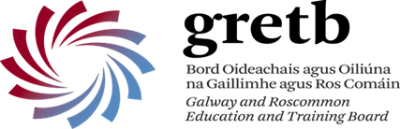 Cáilíochtaí agus Incháilitheacht: Cáilíochtaí: Ní mór d’iarrthóirí na riachtanais ghinearálta agus speisialta a leagann Comhairle Mhúinteoireachta na hÉireann amach ó am go chéile don ábha(i)r atá fógartha a chomhlíonadh. Tá tuilleadh sonraí agus liosta iomlán de na cáilíochtaí atá aitheanta ar fáil ar www.teachingcouncil.ie D’fhéadfadh iarrthóirí atá i mbun na bliana deireanaí dá gcéim/dioplóma iarchéime a mbeidh cáilíocht mhúinteoireachta mar thoradh air, ach nach nach bhfuil na scrúduithe deiridh críochnaithe fós acu agus/nó torthaí faighte acu, cur isteach ar fholúntais fógartha, faoi réir ag na forálacha maidir le clárú leis an gComhairle Mhúinteoireachta atá leagtha amach thíos. Déanfar aon tairiscint agallaimh nó fostaíochta ar an mbunús go gcomhlíonfaidh torthaí an iarrthóra riachtanais an fholúntais. Clárú le Comhairle Mhúinteoireachta na hÉireann (Riachtanach): Ní mór d’iarrthóirí clárúchán reatha a bheith acu le Comhairle Mhúinteoireachta na hÉireannCuirfidh iarrthóirí Teastas Clárúcháin reatha ar fáil, nó deimhniú go bhfuil siad cláraithe.Déanfar breithniú don ghearrliosta ar iarrthóirí atá nuacháilithe agus (i) a bhfuil a gcáilíochtaí san áireamh ar liosta na gcáilíochtaí aitheanta atá ag an gComhairle Mhúinteoireachta agus (ii) atá in ann a chruthú go bhfuil iarratas déanta acu don Chomhairle Mhúinteoireachta le haghaidh a gcláraithe.Ní ghlacfar ach le deimhniú scríofa nó ríomhphoist ón gComhairle Mhúinteoireachta go bhfuil iarratas clárúcháin déanta ag iarrthóir mar chruthúnas go bhfuil an t-iarratas déanta. Ní leor an litir a eisíonn an Chomhairle Mhúinteoireachta maidir le Grinnfhiosrúchán an Gharda Síochána mar chruthúnas go bhfuil iarratas déanta. Grinnfhiosrúchán an Gharda Síochána:Moltar d’iarrthóirí iarratas a dhéanamh don Chomhairle Mhúinteoireachta 3 mhí ar a laghad sula ndéanann siad iarracht fostaíocht a fháil chun a chinntiú go bhféadfaí a nGrinnfhiosrúchán a eagrú go tráthúil.Ní ceadmhach do mhúinteoir ar bith dul isteach i bpost gan imréiteach sásúil a bheith faighte ón Garda Síochána. Mura bhfuil imréiteach faighte ón Garda Síochána faoin am a bhfuil an post atá fógartha le tosú, tarraingeofar siar an tairiscint fostaíochta.Ní mór do dhuine ar bith atá le ceapadh do phost múinteoireachta d’fhad ar bith Dearbhú Reachtúil maidir le cosaint leanaí a chur ar fáil mar aon le Gealltanas gaolmhar, murar cuireadh ceann ar fáil i rith na bliana féilire roimhe sin.Cead Oibriú in Éirinn:Ní mór do gach iarrthóir a bheith i dteideal oibriú in Éirinn. Ní mór cead oibre bailí a bheith acu siúd nach náisiúnaigh iad den Limistéar Eorpach Eacnamaíoch (mura bhfuil siad díolmhaithe), agus ní mór dóibh doiciméadúchán bunaidh den chéanna a chur ar fáil. Príomhscileanna, Eolas agus Inniúlachtaí Déanfar iarrthóirí a mheas ag agallamh bunaithe ar an bhfianaise atá curtha ar fáil faoina scileanna, eolas agus inniúlachtaí i ngach ceann de an réimsí atá liostáilte thíos. Tá tuilleadh sonraí faoi gach ceann de na réimsí sin san áireamh sa doiciméad “Cur Síos ar Phost an Mhúinteora”. -Múineadh agus foghlaim 					-Meastóireacht-Bainistíocht an tSeomra Ranga & na Timpeallachta Foghlama	-Cumarsáid -Forbairt & Cleachtas Proifisiúnta				-Pleanáil